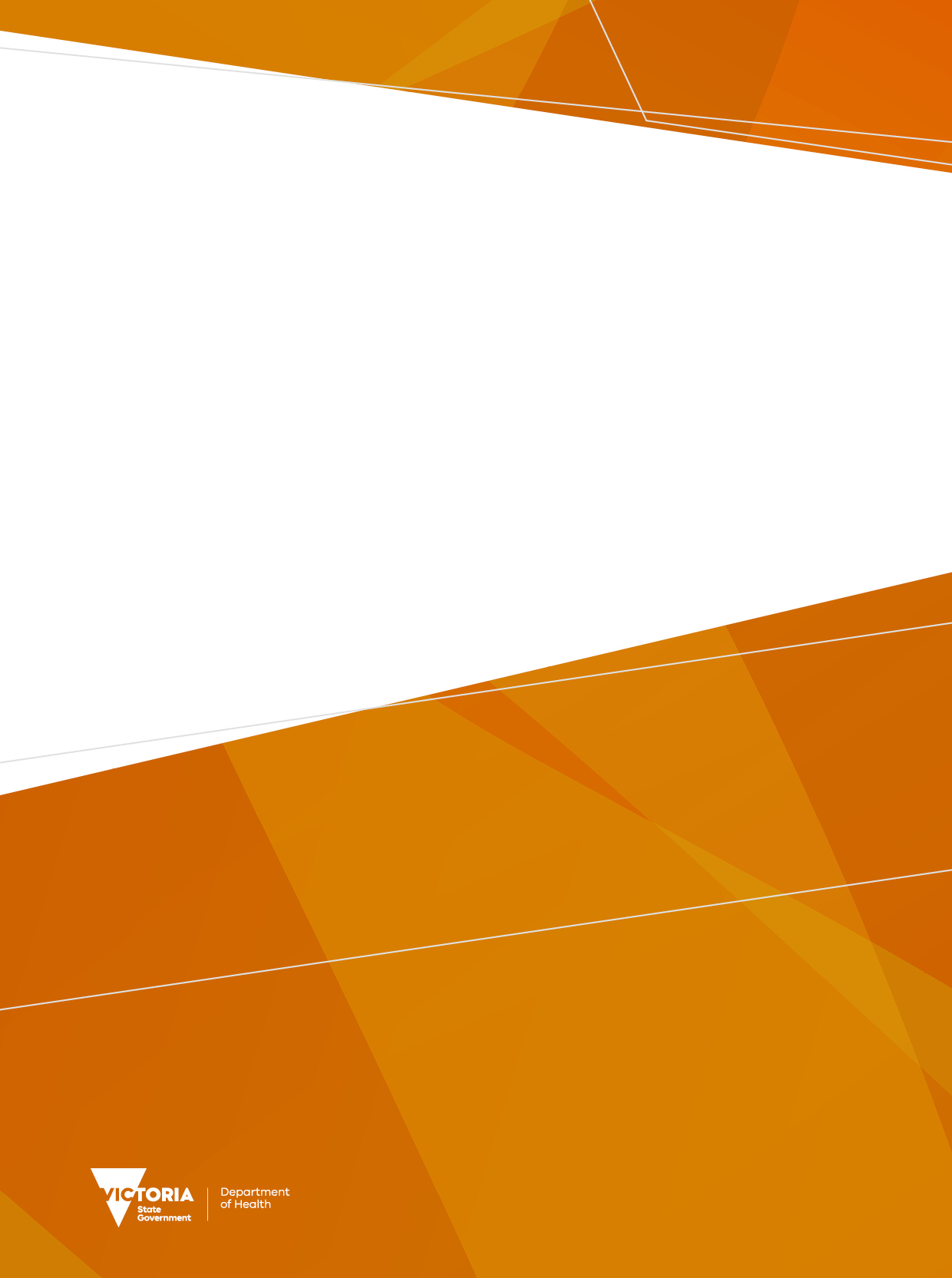 ContentsIntroduction	5Purpose	5About the VCDC	5National requirement	6Objective of costing	6What is used to derive the categories?	7Using the cost general ledger	7Resource categories	9Formation	9Main resource categories	10Information resource categories	11Excluded resource categories	11Resource categories	12National cost buckets	14Overview	14IntroductionThe resource categories are designed to provide a summarised level of the types of expenses used in the treatment of patients, into a range of generic groups.Resource categories (previously cost buckets) are associated major groups enabling the ease of comparison for analysis, reporting and benchmarking objectives. The categories are aggregated from the Victorian standard Chart Of Accounts cost centres and account code lists. Any lower-level analysis can be derived from details through the individual cost centre and account codes.Resource categories (or cost buckets) are used as the main level for interpreting allocated costs to activities. The types of categories may be derived differently from health service, the department, nationally and internationally depending on its intended use and groups required. Purpose The purpose of the cost groups provides:consistent interpretation of cost data for reporting, analysis, and benchmarking, improvement to the accuracy of allocated costs and ease of auditing, andprovide hospitals a standard set of cost centres and account codes for the product costing process thereby improving the consistency and comparability of the resultant cost data.About the VCDCThe Victorian Cost Data Collection (VCDC) for the public sector, collected through the health services, is the primary data collection used in the development of funding models.  It is an annual and voluntary collection of public hospital data. To ensure it is robust, once submitted to the department, the VCDC undergoes extensive validation, quality assurance checks and reporting to allow benchmarking. Each yearly collection includes a reconciliation from the annual report to submission to the department and a data quality statement (DQS). The DQS is a signed declaration confirming adherence to the national and local requirements including the standards and acknowledging the validity and completeness of the data submitted.The cost data is also used to:•	Refine the existing Victorian funding models•	Assist in the development of future funding models•	Enable analysis of cost data across health services•	Inform development of budget proposals•	Analyse the cost of health care•	Perform comparative benchmarking•	Inform best practice quality improvement initiatives and•	Meet the cost data requirements of the National Health Reform Agreement (NHRA), via the National Hospital Cost Data Collection (NHCDC).National requirementAs part of the NHRA, Victoria uses the VCDC as the base data for submission to the Independent Hospital Pricing Authority’s (IHPA) NHCDC. The NHCDC collects patient level cost data across the Commonwealth for the purposes of calculating national cost weights and determining the National Efficient Price (NEP) and National Efficient Cost (NEC).Objective of costingVictorian public hospitals are required to report costs for all hospital activity, regardless of funding source, and are expected to maintain patient level costing systems that monitor service provision to patients and determine accurate patient-level costs. Health services report costed data annually to the Victorian Cost Data Collection (VCDC).The collection acquires cost data from metropolitan, regional, and sub-regional health services as per the Victorian health policy and funding guidelines. To understand the resource usage of a health services’ activities and assist in measuring their attributes, all expenditure is to be allocated to the appropriate patients. That is, all expenses in the finance general ledger system that has been used in delivering the care to patients, regardless of any funding source, is to be included in the cost general ledger and allocated. However, to ensure that the patients resource usage reflect full cost recovery, the inclusion of expenses which are incurred on behalf of an organisation by a third party, that directly contribute to delivery of that organisation’s services, are also included in the cost ledger.The resource  categories have evolved  since their inception to take into consideration changes in reporting requirements, a need to expand groups of costs or identify certain types of costs. When using comparative data spanning several years, all prior year resource categories have been remapped to the most recent groupings. This ensures comparisons can be consistently applied.What is used to derive the categories?Using the cost general ledgerThe cost ledger transforms the organisation’s financial general ledger to structure financial information in a way that enables patient level costing. The cost ledger thus provides the framework for relating the organisations expenses to utilisation for the purpose of patient level costing. The key principle supporting this framework is the concept of matching expenses to the services consumed by patients in a way that emphasises the interrelationship between the expense and the services consumed.The costing general ledger uses the cost centre and account codes to define the structure that is used in the derivation of the resource categories. The types of services/departments and their expenses are obtained from the general ledger where the Chart of Account structure is maintained.Cost centresA cost centre is a business unit that is only responsible for the costs that it incurs. These are generally grouped into cost areas (or departments) to reflect the appropriate role of the service. For example, cost centres within the ranges Y0002 - Y0030 would be grouped as area Anatomical Pathology. These are further categorised as either direct (patient care) area or overhead (indirect) area. Reporting these areas to the VCDC is by the grouped cost centre code, that is, in the example above the grouped code may be Y0002 which will include all the cost centres with the range of Y0002 – Y0030.Each area is then assigned to a generic group identifying the type of service known as a service cost group. These could be either: For a list of service groups mapped to cost areas refer to Attachment 1.Account codesThe Account Code is a six-digit field used to classify financial activities and balances within the General Ledger . These are aggregated into like expenses such as SWNurs (salary and wages Nursing) including such expenses like Basic Pay, Sick Pay, Overtime/Recall, Penalties, Public Holiday Penalties, Allowances.For costing purposes, all in-scope expenditure incurred by or on behalf of the health service related to day-to-day delivery of services is to be recognised. That is all corporate and shared services which contribute to an organisation’s day to day production of final utilisations are included in patient costing and in determining the full cost of those resources. The expenses allocated are also not to be offset by any revenue or funding source unless there is evidence to support that the compensation effectively reflects the substance of the transaction, such as where goods and services provided by the hospital are reimbursed by another organisation.Further details regarding the standards and guidelines for patient level costing, refer to the Victorian Activity Based Costing (VicABC) documentation and the relevant version of the Australian Hospital Patient Costing Standards (AHPCS) developed by the Independent Hospital Pricing Authority (IHPA).Reporting these account codes is grouped to an account type. These could either be:For a list of account codes mapped to account types refer to Attachment 2.Resource categoriesFor reporting purposes, the cost areas submitted by health services to the VCDC are mapped to a service cost group. This combined with the account types determines the final allocation to a resource category.FormationResource categories must be viewed in conjunction with the VCDC COA cost centre and account code map for the financial year the cost data represents.Resource categories consider an area (cost centre)/ account type combination to ensure comparisons and analysis are more relevant. Any lower-level analysis can be derived from details through the individual area (cost centre) and account type (expense code) maps.There are 34 main resource categories and 9 information resource categories. Refer to table 1 and 2 below.Expenses related to salary and wages administration, nursing, allied health, medical including HMO or sessional staff and other staff are now mapped to single salary resource categories of Admin, Nursing, AlliedHealth, Medical or Other respectively.This eliminates the assumption where for example, only sessional staff in a surgical defined cost centre provide surgical services.  Any lower-level analysis can be derived from details through the individual cost centre and account code maps.There are a few areas where the expenses are fully contained within a specific service structure such as ED, ICU, CCU, Imaging, Pathology, Pharmacy, Theatre OR, Theatre Non OR, HITH and PNDC.  Those specific areas have been split between their salary and wages and supplies except for prostheses, national blood authority, depreciation, COVID, and expenses relating to transfer pricing and assets.Information buckets are purely derived to provide a further breakdown of expenses related to specific resources.  These costs are also found in the mainstream cost buckets as specified in table 2 below.Main resource categoriesTable 1 lists the current resource categories. Further details on what cost centre and account code combinations are used to derive these resource categories are at Attachment 3.Table 1: VCDC resource categories Information resource categoriesThe information resource categories (or previously known as the information/supplementary buckets) are defined to provide further dissection of the main resource categories to assist in more granular analysis and understanding of the data.Predominately these have been derived based on the account type groups (as defined above) regardless of the cost area or service cost group it has been reported under. Table 2 below lists the various information resource categories that have been derived. For a more detailed list of inputs, refer to the tables at Attachment 3.Table 2: Information buckets For further details please refer to the Victorian activity-based costing documentation and Data Definition Specification reference file.For ease of analysis and reporting the resource categories could be aggregated to higher groups. The aggregated levels can be found at Attachment 4.Excluded resource categoriesThere are several areas (cost centres) account codes that are mapped to this resource category which can be found in any cost centre and are excluded from any total costs and use in any analysis, reporting and funding developments. These have been specifically identified for possible inclusion in future years based on local and/or national policy and reporting requirements.Table 3 lists the of account codes that map to an exclude VCDC account type.Table 3: Exclude cost bucket account codes Resource categoriesTable 4: Main resource categories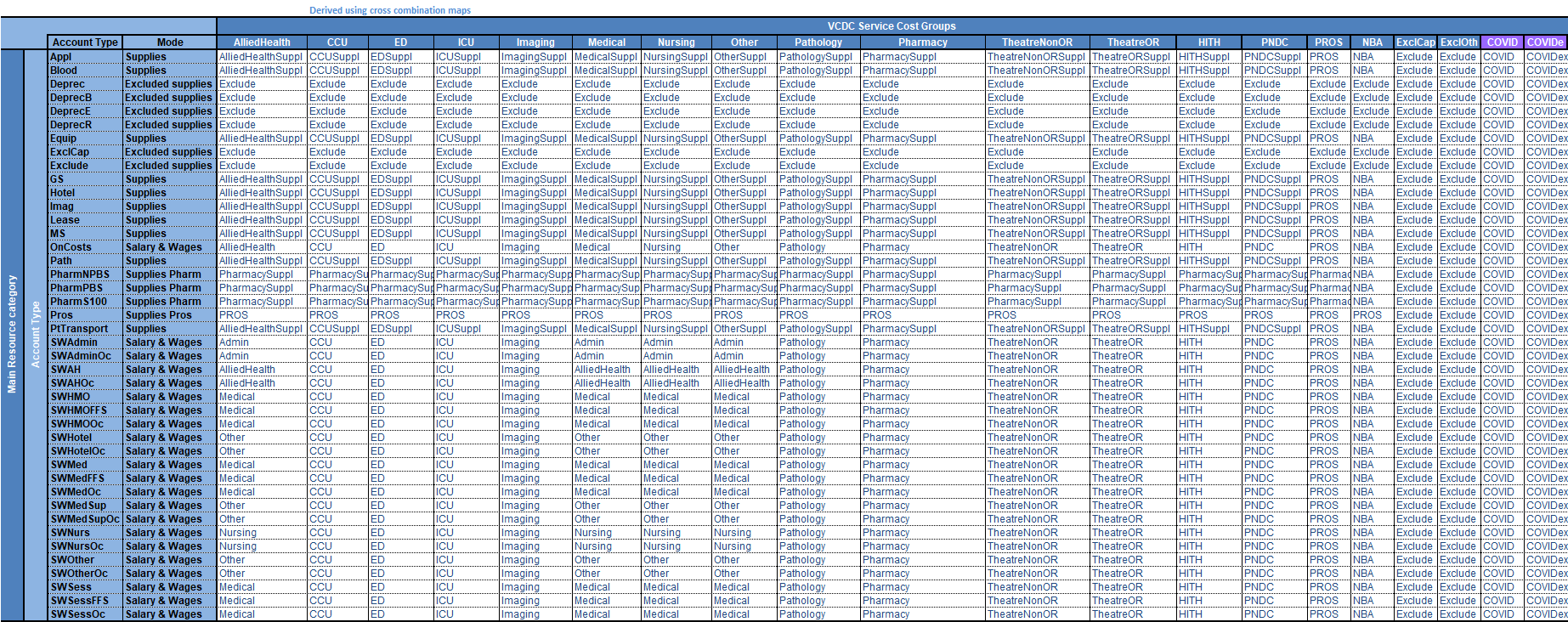 Table 5: Information resource categories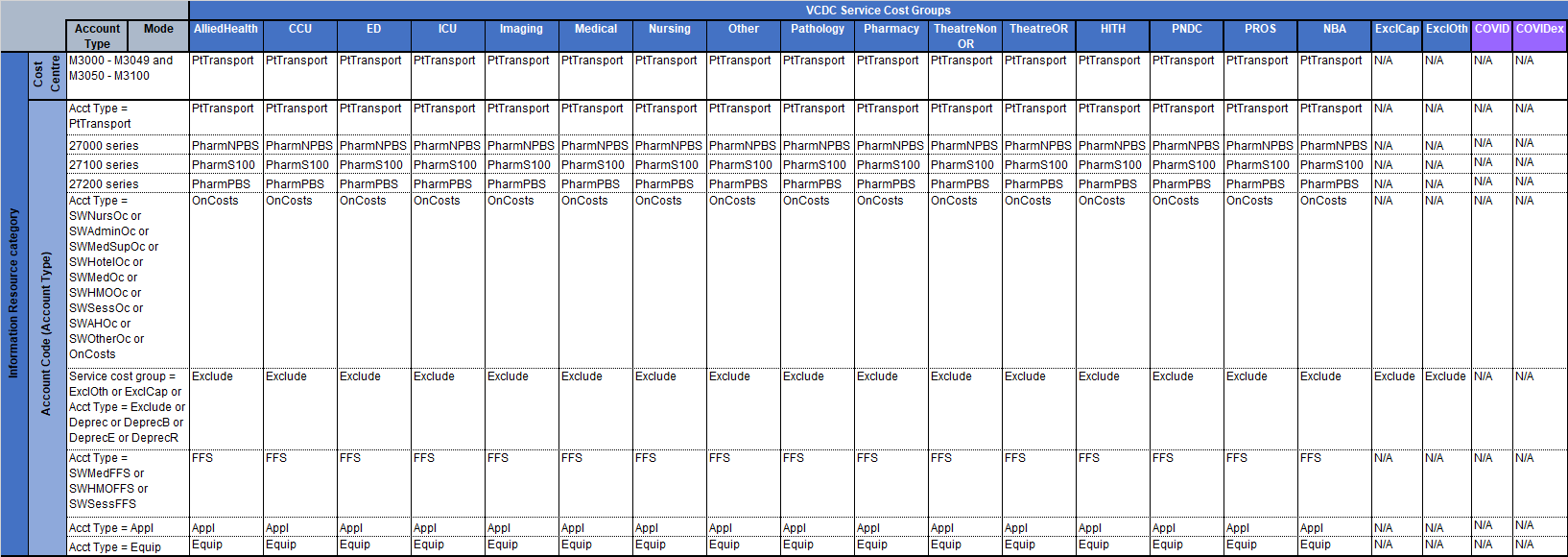 National cost bucketsOverviewAs part of the NHRA, Victoria uses the VCDC as the base data for submission to the Independent Health and Aged Care Pricing Authority’s (IHACPA) National Hospital Cost Data Collection (NHCDC). The NHCDC is the annual collection of public hospital cost data from a range of public hospital facilities nationally. The objective of the NHCDC is to provide all governments with a robust dataset developed using nationally consistent methods of costing hospital activity.The dataset is used for benchmarking, funding and planning hospital services and is the primary dataset used to develop the National Efficient Price (NEP) and produce weights for the funding of public hospital services on an activity basis, as well as to develop the National Efficient Cost (NEC) for block funded hospitals. More information about the NEP, NEC and activity-based funding is available on IHACPA’s website.To ensure consistency in the approach to costing nationally, NHCDC data is subject to the Australian Hospital Patient Costing Standards (the Standards), available on IHPA’s website. The Standards prescribe the set of line items and final cost centres that hospital costs are mapped to for the costing process, to ensure that there is a consistent treatment of costs between hospitals. These costs are allocated to and reported under the NHCDC defined cost buckets.For details relating IHACPA’s specific elements of the costing process and reporting requirements please visit the IHACPA website for costing. <https://www.ihacpa.gov.au/health-care/costing>Resource Categories DerivationVersion 5Victorian Cost Data CollectionLocal and national purpose, descriptions, and application(previously cost buckets)To receive this document in another format, phone  9096 2404 or email VCDC Team <VCDCassist@health.vic.gov.au>.Authorised and published by the Victorian Government, 1 Treasury Place, Melbourne.© State of Victoria, Australia, Department of Health, August 2023.Resource Categories Derivation Version 5Victorian Cost Data CollectionAlliedHealthall allied health servicesCCUCoronary Care UnitEDEmergency department including Urgent Care Centres, Short Stay UnitsICUIntensive Care Unit including High dependency UnitsImagingall imaging servicesMedicalall medical and surgical specialtiesNursingall wards and nurse related areas including patient cateringOtherall other programs such as Mental Health Services incl RACS, Aged Care Services, Primary Health, Other Programs, ResearchPathologyall pathology servicesPharmacyall pharmacy servicesTheatreNonORall Theatre non-operating room servicesTheatreORall operating roomHITHHospital in the HomePNDCPost-natal domiciliary carePROSprosthesesNBANational Blood Authority blood productsExclCapall capital expenses excludedExclOthspecific items and special purpose fundsCOVIDall patient care areas related to treating COVIDCOVIDexall COVID expenses not to be allocated to patientsSWAdminSalary and Wages -  AdministrationSWAdminOcSalary and Wages oncosts -  AdministrationSWAHSalary and Wages -  Allied HealthSWAHOcSalary and Wages oncosts -  Allied HealthSWAHFFSSalary and Wages fee for service - Allied HealthSWHMOSalary and Wages HMOSWHMOFFSSalary and Wages fee for service - HMOSWHMOOcSalary and Wages oncosts - HMOSWHotelSalary and Wages -  Hotel serviceSWHotelOcSalary and Wages oncosts -  Hotel serviceSWMedSalary and Wages -  MedicalSWMedFFSSalary and Wages fee for service -  MedicalSWMedOcSalary and Wages oncosts -  MedicalSWMedSupSalary and Wages -  Medical SupportSWMedSupOcSalary and Wages oncosts -  Medical SupportSWNursSalary and Wages -  NursingSWNursOcSalary and Wages oncosts -  NursingSWOtherSalary and Wages -  Other salarySWOtherOcSalary and Wages oncosts -  Other salarySWSessSalary and Wages -  Sessional staffSWSessFFSSalary and Wages fee for service -  Sessional staffSWSessOcSalary and Wages oncosts -  Sessional staffApplAppliancesBloodBlood productsDeprecBDepreciation - BuildingDeprecEDepreciation - EquipmentDeprecRDepreciation - Right of UseEquipEquipmentExclCapCapital - excludedExcludeOther excluded expensesGSGeneral goods and servicesHotelHotel ServicesImagImaging servicesLeaseLeasesMSMedical suppliesOnCostsGeneral salary and wages on costsPathPathology servicesPharmNPBSPharmacy Non-PBSPharmPBSPharmacy PBSPharmS100Pharmacy S100ProsProstheses expensesPtTransportPatient Transport expensesResource categoryDescriptionMain Resource categoriesAdminAdministration Salaries & WagesMain Resource categoriesAlliedHealthAllied Health SalariesMain Resource categoriesAlliedHealthSupplAllied Health SuppliesMain Resource categoriesCCUCoronary Care Unit SalariesMain Resource categoriesCCUSupplCoronary Care Unit SuppliesMain Resource categoriesEDEmergency Department SalariesMain Resource categoriesEDSupplEmergency Department SuppliesMain Resource categoriesExcludeExclude costsMain Resource categoriesICUIntensive Care Unit SalariesMain Resource categoriesICUSupplIntensive Care Unit SuppliesMain Resource categoriesImagingImaging Services SalariesMain Resource categoriesImagingSupplImaging Services SuppliesMain Resource categoriesMedicalMedical Salaries & WagesMain Resource categoriesMedicalSupplMedical SuppliesMain Resource categoriesNursingNursingMain Resource categoriesNursingSupplNursing SuppliesMain Resource categoriesOtherOtherMain Resource categoriesOtherSupplOther SuppliesMain Resource categoriesPathologyPathology SalariesMain Resource categoriesPathologySupplPathology SuppliesMain Resource categoriesPharmacyPharmacy SalariesMain Resource categoriesPharmacySupplPharmacy SuppliesMain Resource categoriesTheatreNonORTheatre Non-Operating Room SalariesMain Resource categoriesTheatreNonORSupplTheatre Non-Operating Room SuppliesMain Resource categoriesTheatreORTheatre Operating Room SalariesMain Resource categoriesTheatreORSupplTheatre Operating Room SuppliesMain Resource categoriesHITHHospital In The Home SalariesMain Resource categoriesHITHSupplHospital In The Home SuppliesMain Resource categoriesPNDCPost Natal Domiciliary Care SalariesMain Resource categoriesPNDCSupplPost Natal Domiciliary Care SuppliesMain Resource categoriesPROSProsthesesMain Resource categoriesNBANational Blood AuthorityMain Resource categoriesCOVIDEstablished COVID cost centresMain Resource categoriesCOVIDExEstablished COVID cost centresInformation resource categoriesAccount TypeMain resource categoryPharmacy PBSPharmacyPBSPharmacyPharmacy S100PharmacyS100PharmacyPharmacy Non PBSPharmacyNPBSPharmacyAppliancesApplVarious non S&W bucketsPatient EquipmentEquipVarious non S&W bucketsS&W On-costsOnCostsVarious S&W bucketsPatient TransportPtTransportVarious non S&W bucketsS&W Fee for ServiceFFSVarious S&W bucketsExcludeExcludeVariousDHHS Finance COADHHS Finance COADHHS Finance COAVCDC Account Type - SubmittedAccount CodeAccount DescriptionTypeVCDC Account Type - Submitted22091 - 22100Grants Received on Behalf of and Paid to Other AgenciesEExclude22101 - 22105Capital Grants Received on Behalf of and Paid to Other AgenciesEExclude38900 SeriesAssets Given Free of Charge (including Assets Donated)EExclude40000 SeriesDepreciation & AmortisationEDeprec41000 SeriesAsset AdditionsEExclude43000 Series Written down value of assets disposedEDeprec43100 SeriesWritten down value of investment assets disposedEDeprec44000 SeriesDevaluation of AssetsEExclude60000 SeriesTransfer Pricing Accounts - Patient ExpensesEN/A61000 SeriesTransfer Pricing Accounts - Other ExpensesEN/A